ТАБЛИЦЯвідповідності тем дисертацій аспірантів напрямам наукових досліджень наукових керівників в рамках ОНП «Право» (спеціальність 081 «Право») станом на 2020 рік		Завідувач кафедрою		адміністративного права		доктор юридичних наук, професор									Гаращук В.М.№п/пПрізвище та ініціали наукового керівника, посада, науковий ступінь, вчене звання, наукова спеціальністьНапрям наукових дослідженьЯкісні наукові показники за останні п’ять роківПрізвище та ініціали аспіранта, що навчаєтьсяТема дисертації  аспірантаТема дисертації  аспірантаКАФЕДРА АДМІНІСТРАТИВНОГО ПРАВА КАФЕДРА АДМІНІСТРАТИВНОГО ПРАВА КАФЕДРА АДМІНІСТРАТИВНОГО ПРАВА КАФЕДРА АДМІНІСТРАТИВНОГО ПРАВА КАФЕДРА АДМІНІСТРАТИВНОГО ПРАВА КАФЕДРА АДМІНІСТРАТИВНОГО ПРАВА КАФЕДРА АДМІНІСТРАТИВНОГО ПРАВА 1.Гаращук В.М., завідувач кафедри адміністративного права, доктор юридичних. наук, професор, спеціальності 12.00.07- теоретико-правові проблеми законності;- контроль та нагляд у сфері публічного адміністрування;- організаційно-правові проблеми державної служби;- адміністративно-правові засади боротьби з корупцією;- проблеми адміністративної відповідальності.Науково-дослідні проекти:Науково-дослідницька робота здійснюється в межах комплексно-цільової програми «Конституційно-правові проблеми забезпечення верховенства права у функціонуванні механізму публічної влади в Україні» № 0111u000966, науковий напрямок кафедри «Проблеми формування правової держави та народовладдя (історія, теорія, практика».Науково-дослідницька робота проводиться і за найбільш важливими і актуальними проблемами адміністративного й митного права України, зокрема, щодо: правового статусу громадян у сфері публічного адміністрування й забезпечення їх прав і свобод; адміністративної відповідальності фізичних і юридичних осіб; адміністративного процесу; адміністративної юстиції й адміністративного судочинства; публічної служби в Україні; контролю і нагляду в сфері публічного адміністрування; систематизації адміністративного права, митного контролю; митних режимів; відповідальності за порушення митних правил та ін.Статті в журналах, що входять до наукометричних баз даних Scopus та Web of ScienceГаращук В.М. Проблеми тлумачення окремих норм антикорупційного законодавства України / Державне будівництво та місцеве самоврядування: зб.наук. про / редкол.: С.Г. Серьогіна та ін. − Х.: Право, 2017. − вип. 33. − 236 с. ( с.125 – 136.)Правові засади протидії корупції в системі публічної служби» /  В.М. Гаращук, І.М. Балакарева, В.І. Бенедик, І.М. Коросташева, І.В. Костенко / за заг. ред. В. М. Гаращука. – Харків: ФОП Панов А. М., 2017. – 240 с. (Серія «Наукові доповіді»; вип. 22).3.Reproductive health and human rights: concept, features and classification https://doi.org/10.34069/AI/2020.29.05.60 (doi: 10.34069/AI/2020.29.05.60)Монографії:Контроль та нагляд у державному управлінні// Харків: Фоліо, 2002.- 176 с.«Правова система України: історія, стан та перспективи: колективна монографія у 5 т.: Т 2: 2. 2. 2. Конституційні засади правової системи України і проблеми її вдосконалення» // За заг. ред. Ю.П. Битяка. – Х. “Право”, 2008. – 576 с.Актуальні проблеми  боротьби з корупцією в Україні: монографія / Право, 2010. – 144 с.;Корупційні адміністративні правопорушення: Науково- практичний коментар. Монографія. – К.: ІДПДБ СБ України, 2010. – 36 с.;Доктрина контролю та нагляду у сфері організаційно-управлінських відносин /  В кн.: Правова доктрина України : у 5 т. − Х.: Право, 2013. Т. 2 : Публічно-правова доктрина України / Ю.П. Битяк, Ю.Г. Барабаш, М.П. Кучерявенко та ін.; за заг. ред. Ю.П. Битяка. − 864 с.;Constitutional Foundations of State Control and Supervision in Ukraine / The Legal System of Ukraine. Past, Present, and Future/ General Editor of Volume II. − Kyiv Editorial office of the journal «Lav of Ukraine» / Kharkiv «Pravo», 2013. − 535 p.;Антикоррупционное законодательство 2011г.: перспективы развития и применения / Ежегодник укаинского права: сб. науч. тр. / отв. за вып. А.В. Петришин. − Харьков: Право, 2013. − № 5. − 638 с.; Доктрина контролю та нагляду у сфері організаційно-управлінських відносин / Право України. − 2013. − № 12. − С. 175− 192; Щодо питання про визначення суті окремих термінів в адміністративному праві / Адміністративне право і процес. − К., 2014 − (9) − Ювілейний.Наукові доповіді:Проблеми законодавчого забезпечення судово-експертної діяльності в Україні. Актуальні питання судової експертизи і криміналістики: збірник матеріалів між народ. наук.-практ. конф., присвяченої 150-річчю з дня народження засл. проф. М.С. Бокаріуса (Харків, 18-19 квітня 2019 р.). Харків: ХНДІСЕ, 2019. 508 с.Фахові наукові статті:1. Доктрина контроля и надзора в сфере организационно-управленческих отношений / Видання розміщено на сторінках: 1). Електронного наукового видання «Право та інноваційне суспільство» НДІ правового забезпечення інноваційного розвитку НАПрН України (http://apir.org.ua). 2) Національної бібліотеки України імені В. І. Вернадського (www.nbuv.gov.ua).2.  Щодо питання про визначення суті окремих термінів в адміністративному праві / Адміністративне право і процес. − К., 2014 − (9) − Ювілейний.3. Harashchuk, V.N. Constitutional Foundations of State Control and Supervision in Ukraine / The Legal System of Ukraine. Past, Present, and Future/ General Editor of Volume II. − Kyiv Editorial office of the journal «Lav of Ukraine» / Kharkiv «Pravo», 2014. − 535 p. (33.5 p.) (1. 2 p.) (354-376 p.).4. .Гаращук В.М. До питання про адміністративне (публічне) правонаступництво // Адаптація законодавство України до права Європейського Союзу. ТОВ «Видавничий Дім «Ін Юре», К.: 2016.− № 1 . − С. 82-89.5. Гаращук В.М. Проблеми тлумачення окремих норм антикорупційного законодавства України / Державне будівництво та місцеве самоврядування: зб.наук. про / редкол.: С.Г. Серьогіна та ін. − Х.: Право, 2017. − вип. 33. − 236 с. ( с.125 – 136.)6.Volodymyr Harashchuk The problem of the interpretation of certain norms of Ukrainian anti-corruption legislation: Щорічник українського права: зб. наук. пр. / відп. за вип. О.В. Петришин. — Харків: Право, 2018. — №10.— 374 с.7. Harashchuk V. Globalization Processes in Ukraine^ Problematic Issues // Yearbook of Ukrainian Law : Coll. of scientific papers / responsible for the issue O.V. Petryshyn. — Kharkiv : Law, 2019. — 11. — 742 р. Аспіранти1. Калантай М.В. 2016-2020)2. Семенець О.Д.  (2019-2023). Аспіранти1. Калантай М.В. 2016-2020)2. Семенець О.Д.  (2019-2023).«Адміністративно-правове регулювання митних спорів»«Адміністративно-правове регулювання митного режиму експорту»2.Матюхіна Н.П., професор кафедри, адміністративного права, доктор юридичних. наук, професор, спеціальності 12.00.07- адміністративне право;- публічне управління (адміністрування): проблеми організації та правового забезпечення;- адміністративні реформи (вітчизняний та зарубіжний досвід);- сучасні технології публічного адміністрування;- державна служба; - управління у сфері адміністративно-політичної діяльності (юстиції, національної безпеки тощо);- організаційно-правове забезпечення розвитку вищої освіти Статті в журналах, що входять до наукометричних баз даних Scopus та Web of Science1. Shevchuk, V., Shevchuk, O., Matyukhina, N., Zatenatskyi D., Chub, O. TESTING OF DRUGS IN THE IMPLEMENTATION OF CUSTOMS CONTROL IN UKRAINE: LEGAL ASPECTS. Georgian medical news, 2020-Jan, No  298, pp. 165-169. 2. Matyukhina, N; Borysenko, I; Malakhova, A.,  Sikun, A. FINANCIAL AND LEGAL ENSURES EFFECTIVE DEVELOPMENT FOR HIGHER EDUCATION IN UKRAINE. Financial and credit activity: problems of theory and practice. Vol 1, No 32 (2020) pp.  482-493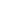 Монографії:1. Matyukhina N. P., Fedchyshyn S. A. Legal regulation of political impartiality of the civil service in Ukraine.  The institutionalisation of public relations in the fight against corruption: the experience of countries of Eastern and Western legal traditions (universal theoretical framework for relevant anti-corruption law of Ukraine): Collective monograph. Vol. 2. Tallinn: Izdevniecība “Baltija Publishing”, 2019. 2. За заг. наук. ред. Н.П. Матюхіної. Управління лісовим фондом України: сучасні проблемі організації та правового забезпечення: монографія/ за заг. наук. ред. Н.П. Матюїхіної. Х.: Юрайт, 2016. 228 с.Hаукові статті:1. Матюхіна Н. П. До проблеми формування ефективної системи забезпечення національної безпеки (окремі умови та шляхи). 2015 Форум права.. № 3. С. 150–155. URL: http://nbuv.gov.ua/j-pdf/FP_index.htm_2015_3_28.pdf.   2. Матюхіна Н. П. Державна служба України на шляху реформування: проблеми кадрового забезпечення. Форум права. 2014. № 3. с. 213-218. URL: http://nbuv.gov.ua/j-pdf/FP_index.htm_2014_3_36.pdf3.Современные реалии и вызовы сектора безопасности Украины.Bezpieczenstwo I zarzadzanie kryzysowe – bezpieczenstwo I obronnosc panstwa. Lodz-Warszawa: Wydawnictwo Spolechnej Academi Nauk, 2016Словник термінів- Службове право України: словник термінів» [Колект.  авторів]  Запоріжжя, 2017 (Матюхіна Н.П.: «Формування військові» – с.298-299;  «Функції держави» – 299-301; «Функції державного управління» – С. 301-301; Матюхіна Н.П., Федчишин С.А. «Функції з обслуговування» – с.304-305)Тези доповідей на міжнародних наукових конференціях1.Матюхіна Н.П. Публічне адміністрування у сфері юстиції: сучасні тенденції розвитку (досвід України. International scientific Conference “Innovation research of legal regulation of public administration”. June 16-17, 2017. Lublin. P. 108-112 (Republic of Poland)2. Матюхина Н.П. Государственная служба: современные проблемы и пути реформирования. Теоретико-методологические и конституционные основы устойчивого развития национальной правовой системы в условиях глобальных и региональных процессов в контексте защиты прав человека и построения правового государства: М-лы междунар. научно-практ. конф., Минск, 19-20 окт. 2015 г. Минск; Юридический факультет БГУ, 2015. С. 319-321.3. Матюхіна Н.П. Децентралізація повноважень у сфері управління юстицією – спрямованість на якість та доступність адміністративних послуг.International scientific and practical conference. New challenges of legal science in Ukraine and EU countries/ Miskolc, Hungary, 2019.   P. 249-250.4. Матюхіна Н.П. Приватизація державних функцій в контексті завдань реформування державного управління. Тези доп. Міжн. наук.-практ. конф. «Сучасна науково-правова доктрина захисту прав людини», 17-18 квітня 2015 р. – Харків, 20155. Матюхіна Н.П. Приватизація безпекової функції держави: сутність та окремі проблеми./ Сучасний стан та перспективи розвитку сектору безпеки України: публічно-правові аспекти Зб. наук. праць за матеріалами ІІІ Міжн. наук.-практ. конф. «» - Харків: «Плеяда», 2015.  с.50-526. Матюхіна Н.П. Адміністративна реформа у зарубіжних країнах: окремі напрямки реалізації. Адміністративне право сучасного етапу державотворення: етапи та перспективи розвитку: Зб. наук. праць за матеріалами ІІ Всеукраїнської наук.-практ. конф. Харків: вид-во Плеяда», 2015. – С.53-587. Матюхіна Н.П. Поліція у демократичному суспільстві: окремі проблеми реформування (зарубіжний досвід). Правові засади діяльності правоохоронних органів (16 грудня 2016 р.): Зб. наук. праць за матеріалами ІІІ Міжнародної наук.-практ. конф. Вип. 16. Харків: «Друкарня Мадрид», 2016.  С.24-278. Матюхіна Н.П. Функції державного управління: сучасні тенденції та окремі проблеми розвитку. Публічне адміністрування в умовах змін та перетворень: проблеми організації та правового забезпечення: Зб. наук. праць за м-лами  Міжн. наук. практ. конф. (Харків, 18-19 травня 2017 р.).  Харків: «Друкарня Мадрид», 2017.  С.49-52.9. Матюхіна Н.П. Окремі питання дослідження корупції у правоохоронних органах. Світ без корупції: міф чи реальність? (4 жовтня 2017 року, Зб. наук. праць за матеріалами IV Міжн. наук.-практ. круглого столу. Серія «Сектор безпеки України». Вип. 19.Харків: «Точка», 2017. 10. Матюхіна Н.П. До проблеми створення  національної системи кібербезпеки України (організаційно-правовий аспект: Збірник наук. праць за м-лами Міжнародної науково-практичної конференції «Правові засади діяльності правоохоронних органів» - Харків, 15 грудня 2017 р.  с. 14-16.11.Матюхіна Н.П. Адміністративні реформи як відповідь на виклики суспільства (зарубіжний досвід, основні підходи та тенденції). Публічне адміністрування в умовах змін та перетворень: проблеми організації та правового забезпечення .Збірник наук. праць за матеріалами Міжн. наук.- практ. конференції. Харків, 12-13 квітня 2018 року. с. 24-27.12. Матюхіна Н.П Міжнародні стандарти застосування співробітниками органів правопорядку вогнепальної зброї (окремі питання дослідження). Сектор безпеки України: актуальні питання та практики. Збірник наук. праць за матеріалами VI Міжн. наук.-практ. конференції «» (Харків, 18 травня 2018 року). Харків, «Точка», с.118-120.13. Матюхіна Н.П. Проблеми ефективності державного управління: окремі реформаторські пошуки та зміни.  Публічне адміністрування в умовах змін та перетворень: проблеми організації та правового забезпечення. Збірник наук. праць за матеріалами Міжн. наук.- практ. конференції. Харків, 11-12 квітня 2019 року. с. 20-24.14. Матюхіна Н.П. До проблеми формування системи пробації в Україгі: організаційно-правовій аспект. Сектор безпеки України: актуальні питання науки і практики.  Збірник наук. праць за матеріалами VII Міжн. наук.- практ. конференції. Харків, 18-19 квітня 2019 року. с. 24-26.15. Матюхіна Н.П. До проблеми оновлення понятійного апарата адміністративного права. Актуальні проблеми адміністративно-правової науки (до 95-річчя з дня народження Р.С. Павловського): матеріали міжнар. наук.-практ. конф. (Харків, 26 вересня 2019 р.). Херсон: Видавничий дім «Гельветика», 2019. С. 65-6816. Матюхіна Н.П. Застосування вогнепальної зброї поліцією Великобританії: окремі питання дослідження. Правові засади діяльності правоохоронних органів: збірник наук. праць за матеріалами V Міжн. наук.-практ. Конференції (Харків, 10 грудня 2018 р.).17. Матюхіна Н.П. Окремі питання розвитку міністерської системи управління в контексті завдань реформи публічної адміністрації.  Публічне адміністрування в умовах змін та перетворень: проблеми організації та правового забезпечення. Збірник наук. праць за матеріалами Міжн. наук.- практ. конференції. Харків, 9-10 квітня 2020 року. Харків : Право, 2020. с.17-21Редіна П. В. Фівкін П. М Плетньова Т. Р.Редіна П. В. Фівкін П. М Плетньова Т. Р.Організаційно-правові засади управління вищою освітою в УкраїніАдміністративно-правові засади діяльності юридичної служби Міністерства оборони УкраїниАдміністративно-правові засади управління персоналом на державній службі3.Лученко Д.В., професор кафедри, адміністративного права, доктор юридичних. наук, професор, спеціальності 12.00.07- адміністративне право;- адміністративний процес;- адміністративне оскарження;- електронні петиції;- адміністративна процедура;- адміністративна відповідальністьНауково-дослідні проекти:Статті в журналах, що входять до наукометричних баз даних Scopus та Web of Science1. Лідія Лазурко, Дмитро Лученко Державний устрій давньої Польщі у наукових дискусіях початку ХХ ст. / Східноєвропейський історичний вісник / Дрогобич: Видавничий дім «Гельветика», 2019. – Вип. 12. – С. 54-63. Web of Science Core Collection2. Valentyna Drozd, Luchenko Dmytro, Sergii Ablamskiy, Volodymyr Vatras / Forensic examinations appointed at the investigation of crimes committed against journalists. Аmazonia investiga. Том 8. Вип. 24. 2019. – С. 130-137. Режим доступу: https://www.amazoniainvestiga.info/index.php/amazonia/article/view/961/893. Web of Science Core Collection.3. Luchenko Dmytro The electronic petition as a way to influence the power available to every citizen: The role and prospects in  / Scientific Conference SOCIETY. HEALTH. WELFARE  / 7th International Interdisciplinary SHS Web of Conferences. Volume 68 (2019). , October 10–12, 2018. Режим доступу: https://doi.org/10.1051/shsconf/20196801019. Web of Science Core Collection.Монографії:1. Лученко Д. В. Механізм оскарження в адміністративному праві: теоретичні й прикладні аспекти / Харків: Право, 2017. – 440 с.2. Luchenko D., Bielikova M. The role of the public in ensuring the proper functioning of the anti-corruption system in . The institutionalisation of public relations in the fight against corruption: the experience of countries of Eastern and Western legal traditions (universal theoretical framework for relevant anti-corruption law of ): Collective monograph. Volume 2. Tallinn: Baltija Publishing, 2019. P. 411-432.Наукові доповіді:Фахові наукові статті:1. Лученко Д. В. Процесуальна форма розв’язання адміністративно-правових спорів: поняття і структура. Державне будівництво та місцеве самоврядування: зб. наук. пр. 2016. – Вип. 32. – С. 115–126.2. Лученко Д. В. Очищення влади (люстрація): погляд крізь практику Вищого адміністративного суду України. Право Украины. – 2016. – № 9. – С. 71-78.3. Лученко Д. В. Європейські стандарти у сфері оскарження рішень, дій або бездіяльності суб’єктів владних повноважень. LEX PORTUS. № 5 (7). 2017. С. 51–66.4. Лученко Д. В. Електронна петиція як форма оскарження рішень, дій або бездіяльності суб’єктів публічної влади. Право України. 2018. № 11. С. 53-64.5. Лученко Д. В. Про природу адміністративно-правового спору у контексті оскарження рішень, дій або бездіяльності суб’єктів владних повноважень. Державне будівництво та місцеве самоврядування: зб. наук. пр.  2018. - Вип. 36. - С. 189-204.6. Лученко Д. В. Правова природа позову в адміністративному судочинстві. Право України. 2019. № 4. - С. 148-159.Полях Н. А.Хохлова А.О.Полях Н. А.Хохлова А.О.«Проблеми застосування практики Європейського суду з прав людини у адміністративному судочинстві України»«Адміністративно-правове регулювання у сфері використання штучного інтелекту»4.Червякова О.Б., доцент кафедри адміністративного права, кандидат юридичних наук, доцент, спеціальності 12.00.11-  адміністративне право;- інформаційне право;-інформаційне забезпечення публічного адміністрування;-запобігання корупції;-публічне адмініструванняНауково-дослідні проекти:1.  Адміністративно-правові засади управління інформаційними ресурсами (2017-2019 рр.).2.  Адміністративно-правові засади забезпечення безпеки особи (2019-2021 рр.).3.  Забезпечення та захист права на інформацію. Судова практика розгляду спорів в інформаційній сфері  (2020 р.). Статті в журналах, що входять до наукометричних баз даних Scopus та Web of ScienceМонографії:Наукові доповіді:1.Конституція України як основа адміністративно-правового режиму обігу інформаційних ресурсів // 1II Міжнародна науково-практична конференція  «Публічне адміністрування в умовах змін та перетворень: проблеми організації та правового забезпечення». – Х.: 11-12 квітня 2019 р.- С.89-91. 2.Постанова місцевого суду по справі про адміністративне правопорушення : питання забезпечення законності // ХХ Всеукраїнська науково-практична конференція «Теорія і практика сучасної юриспруденції». Т.2. Асоціація випускників Національного юридичного університету імені Ярослава Мудрого.-Х.: ФОП Бровін О.В., 2019.-С.3-4;3.Корупційні ризики в інформаційній сфері  //Актуальні проблеми адміністративно-правової науки (до 95-річчя з дня народження Р.С.Павловського) : Матеріали міжнар.наук.-практ.конф..-м.Харків, 26 вересня 2019 р.- Херсон : Вид.дім «Гельветика», 2019.-С.141-143;4.Адвокатський запит як форма доступу до інформації //Публічне адміністрування в умовах змін та перетворень : проблеми організації та правового забезпечення. Зб.наук.праць за матеріалами 1У Міжнародної наук.-практ. конф.- м.Харків, 9-10 квітня 2020 р.-Х.: Право, 2020.-.411-414.Фахові наукові статті:1. Законодательство Украины и Молдовы о защите персональных данных : сравнительно-правовой анализ //LEGEA SI VIATA.-  2017.- № 12.- с.62-66; 2.Інформаційне супроводження звернень громадян як умова забезпечення їхніх прав в публічних відносинах // Українські національні цінності та їх модернізація  в умовах інформаційної цивілізації. Вип.15. Наукові статті учасників ХV1 Міжнародного науково-практичного симпозіуму «Рахманінов та культура України». – Х.: ТОВ «Майдан» – 2018.- С.239-249. 3.Адміністративно-правовий режим обігу інформаційних ресурсів : зміст та складники.-//Сектор безпеки України : актуальні питання  науки та практики (18-19 квітні 2019 р., Національний юридичний університет імені Ярослава Мудрого, м.Харків). Зб. наукових статей,  тез доповідей та повідомлень за матеріалами УII  Міжнародної науково-практичної конференції. Вип.31. – Х.: Друкарня Мадрид,, 2019.- С.133-136.4.Роль держави і бізнесу у формуванні безпекового середовища у сфері фізичної культури і спорту ( у співавт.) // Бізнес і права людини : основні виклики для нових демократій : зб. ст. і тез : матеріали до Панельної дискусії 25 вересня 2019 р. /упорядник О.О.Уварова.- Х.: Право, 2019.-С.106-112.5.Публічна інформація та персональні дані: їх співвідношення та критерії розмежування //УШ Міжнародна науково-практична конференція «Сектор безпеки України: актуальні питання науки і практики.- Зб.наукових статей і тез.-Харків,  9-10 квітня 2020 р. -Х.: Друкарня Мадрид, 2020.-С.81-90.Сверлович  О.В.Сверлович  О.В.Організаційно-правові засади управління міграційною справою в Україні  5. Рябченко Я.С., доцент кафедри адміністративного права, кандидат юридичних наук, доцент, спеціальності 12.00.07- адміністративне право;- адміністративне судочинство в Україні;- адміністративна відповідальність.Статті в журналах, що входять до наукометричних баз даних Scopus та Web of Science1. Yevgenia Tupitska, Viktoria Piddubna, Yaroslava Riabchenko. GENEZIS OF LEGAL REGULATION OF CREDIT RELATIONS IN THE CONDITIONS OF TRANSITIVE ECONOMY OF UKRAINE. International Journal of Business and Economics Research (IJBER) (ISSN Print:2328-7543 ISSN Online: 2328-756X). Vol 1 28 (2019)Монографії:1. JURISDICTIONAL POWERS OF PUBLIC ADMINISTRATION AUTHORITIES IN UKRAINE AND FOREIGN COUNTRIES: PROBLEMS OF EXECUTION / Riabchenko Yaroslava, Zuj Valentina // Development trends in legal science and practice: the experience of countries of Eastern Europe and prospects of Ukraine: monograph / edited by authors. – Riga, Latvia : “Baltija Publishing”, 2018. – 244 p. Фахові наукові статті:1. Рябченко Я. С. Проблеми застосування принципу законності під час оскарження нормативно-правових актів / Я.С. Рябченко. - // Електронне наукове фахове видання «Порівняльно-аналітичне право». – 2017. – № 4. – Режим доступу: http://www.pap.in.ua/32_2013/2/Zhalii%20T.V..pdf. –  0,8 друк. арк.2. Рябченко Я. С. Засади процедури оскарження нормативно-правових актів в адміністративному судочинстві України в контексті європейського інтеграційного процесу / Я. С. Рябченко // Юридичний науковий електронний журнал. Електронне наукове видання [Електрон. ресурс] – Режим доступу: www.lsej.org.ua – № 5. – 2015, (0,6 друк. арк.)3. Рябченко Я. С. Особливості процесуальних прав і обов’язків суб’єктів адміністративного судочинства / Я. С. Рябченко // Науковий вісник Ужгородського національного  університету. Серія «Право». – № 35. – Ч. 2 за 2015,  (0,6 друк. арк.)Ус М.В.Ус М.В.«Адвокат в провадженні у справах щодо оскарження індивідуальних та нормативно-правових актів»6.Федчишин С.А., доцент кафедри адміністративного права, кандидат юридичних наук, доцент, спеціальності 12.00.07- адміністративне право;- публічна служба;-  проблеми організації та правового регулювання державної служби;- проблеми організації та правового регулювання дипломатичної служби.Статті в журналах, що входять до наукометричних баз даних Scopus та Web of Science:1. Berchenko Hryhorii, Fedchyshyn Serhii. Constituent Power: The Theory and Practice of Its Implementation in Ukraine. Russian Law Journal. 2018. № 6 (4). Р. 37-61Монографії:Федчишин С. А. Ротація працівників дипломатичної служби України: питання організаційно-правового забезпечення. Службове право: витоки, сучасність та перспективи розвитку: монографія / за заг. ред. Т. О. Коломоєць та В. К. Колпакова. Запоріжжя: Гельветика, 2017.  С. 240-264.Matyukhina N., Fedchyshyn S. Legal Regulation of Political Impartiality of the Civil Service in Ukraine. The institutionalisation of public relations in the fight against corruption: the experience of countries of Eastern and Western legal traditions (universal theoretical framework for relevant anti-corruption law of Ukraine): Collective monograph. Volume 2. Tallinn: Baltija Publishing, 2019. P. 25-45.Фахові наукові статті:Федчишин С. А. Питання участі державних службовців у політичній діяльності в Україні. Науковий вісник Херсонського державного університету. Серія «Юридичні науки». 2015. Вип. 2. Т. 2. С. 206-209.Федчишин С. А. Класифікація посад у системі дипломатичної служби України. Правова держава: до 150-річчя Одеського національного університету імені І. І. Мечникова. 2015. № 20. С. 69-75 Федчишин С. А. Порушення дипломатичного протоколу в контексті дисциплінарних проступків працівників дипломатичної служби України. Науковий вісник Міжнародного гуманітарного університету. Серія «Юриспруденція». 2016. № 21. С. 46-49 Федчишин С. А. Державне управління закордонними справами у наукових поглядах дореволюційних вчених у галузі адміністративного (поліцейського) права. Вісник Національної академії правових наук України. № 2 (89).  2017. С. 89-99Федчишин С. А. Ротація у дипломатичній службі України: сутність та ознаки. Актуальні проблеми вітчизняної юриспруденції. 2018. № 4. С. 134-138  Федчишин С. А. Вопросы организации дипломатической деятельности в политико-правовых сочинениях Древнего Китая. Legea si Viata. Septembrie 2019. № 9/2 (333). C. 150-154 Федчишин С. А. Релігійна нейтральність як принцип державної служби в Україні. Jurnalul Juridic National: teorie si practica. 2020. № 1 (41). С. 66-72Fedchyshyn S. Issues of Organization of Diplomatic Activity in Political and Legal Treatises of Ancient India. Visegrad Journal on Human Rights. 2019. № 6. Vol. 2. P. 207-212 Федчишин С. А. Політична неупередженість як принцип дипломатичної служби України: законодавче регулювання та підходи до розуміння. Recht der Osteuropaischen Staaten. 2019. № 4. С. 168-172 Словники:Федчишин С. А. Службове право України: словник термінів; за заг. ред. В.К. Колпакова, Т.О. Коломоєць. –  Запоріжжя: Гельветика, 2017. С. 296-298, 303-305 (Форми дискримінації. Функції дипломатичного протоколу. Функції дипломатичної служби. Функції з обслуговування (у співавт. з Н. П. Матюхіною) Матеріали та тези наукових доповідей:Федчишин С. А. Право державних службовців на членство в політичних партіях. Сучасна адміністративно-правова доктрина захисту прав людини: тези доп. та наук. повідомл. учасн. наук.-практ. конф. (м. Харків, 17-18 квіт. 2015 р.) / НЮУ ім. Ярослава Мудрого, НАПрНУ. Х.: Право, 2015. С. 211-215Федчишин С. А. Безпека як необхідна умова ефективного функціонування закордонних дипломатичних установ України. Актуальні проблеми адміністративного права та адміністративного процесу в Україні: матеріали Всеукр. наук.-практ. конф. (м. Дніпропетровськ, 29 трав. 2015 р.) / Дніпропетр. держ. ун-т внутр. справ. Дніпропетровськ: ДДУВС, 2015. С. 63-66.Федчишин С. А. До визначення особливостей посади Надзвичайного і Повноважного Посла України: адміністративно-правовий аспект. Стан та перспективи розвитку адміністративного права та процесу: матеріали ІІ Міжнарод. наук.-практ. конф. (м. Одеса, 09-10 жовт. 2015 р.) / ОДУВС. Одеса: ОДУВС, 2015. С. 153-155. Федчишин С. А. До питання вдосконалення дисциплінарної відповідальності працівників дипломатичної служби в контексті нового Закону України «Про державну службу». Актуальні питання реалізації нового Закону України «Про державну службу»: матеріали Всеукр. форуму вчених-адміністративістів (м. Запоріжжя, 21 квітня 2016 р.); за заг. ред. Т. О. Коломоєць. Запоріжжя: ЗНУ, 2016. С. 223-225.Федчишин С. А. Про окремі особливості дисциплінарної відповідальності працівників дипломатичної служби України. Адміністративне право і процес: історія, сучасність, перспективи розвитку: матеріали Всеукр. наук.-практ. конф. (м. Кривий Ріг, 26 березня 2016 р.) / Донецьк. юрид. ін-т МВС України. Кривий Ріг: Вид-во ДЮІ МВС України, 2016. С. 224-228.Федчишин С. А. Правові засади дисциплінарної відповідальності працівників дипломатичної служби України: питання вдосконалення. Новый взгляд на евроитеграционные процессы в Молдове и Украине: юридический аспект: материалы Международ. научн.-практ. конф. (г. Кишинев, Республика Молдова, 25-26 марта .). Кишинев: S. n., 2016. С. 206-209.Федчишин С. А. До питання про підстави дисциплінарної відповідальності працівників дипломатичної служби України. Europska tradicia v medzinarodnom prave: uplatovanie ludskych prav: zbornik prispevkov z medzinar. konfer. (Bratislava, Slovakie, 6-7 maj 2016). Bratislava: Paneuropska vysoka skola, 2016. С. 122-124Федчишин С. А. Про підстави дисциплінарної відповідальності працівників дипломатичної служби України: погляд крізь призму недотримання дипломатичного протоколу. Адміністративне право сучасного етапу державотворення: стан та перспективи розвитку: матеріали І Міжнарод. наук.-практ. конф. (м. Харків, 21 травня 2016 р.) / Редкол.: Ю. П. Битяк, А. П. Гетьман, Ю. В. Мех та ін. / НЮУ ім. Ярослава Мудрого. Харків: Плеяда, 2016. С.103-106.Федчишин С. А. Управління закордонними справами як предмет аналізу у працях дореволюційних вчених у галузі адміністративного (поліцейського) права. Історія вітчизняного та європейського адміністративного права і процесу: тези виступів І Міжнарод. наук.-практ. конф. (м. Київ, 6 жовт. 2016 р.; м. Львів, 11 листоп. 2016 р.) ; за ред. В. М. Бевзенка. Харків: ФОП Панов А.М., 2017.  С. 281-285.Федчишин С. А. Деякі особливості дострокового присвоєння дипломатичного рангу як заохочення працівників дипломатичної служби України. Публічне адміністрування в умовах змін та перетворень: проблеми організації та правового забезпечення: матеріали Міжнарод. наук.-практ. конф. (м. Харків, 18-19 трав. 2017 р.) / редкол.: Ю. П. Битяк, А. П. Гетьман, В. М. Гаращук та ін. Харків: Друкарня Мадрид, 2017. С. 74-76 (Серія «Сектор безпеки України»).Федчишин С. А. До питання про заохочення дипломатичних службовців (досвід США). Традиції та новації юридичної науки: минуле, сучасність, майбутнє: матеріали Міжнарод. наук.-практ. конф. до 20-річчя Нац. ун-ту «Одеська юридична академія» та 170-річчя Одеської школи права (м. Одеса, 19 трав. 2017 р.): у 2 т. / відп. ред. Г. О. Ульянова. Одеса: Гельветика, 2017. Т. 2.  С. 30-32.Федчишин С. А. Деякі особливості заохочення службовців Закордонної служби США. Актуальні проблеми європейської інтеграції та євроатлантичного співробітництва України: матеріали 14-ї регіон. наук.-практ. конф. (м. Дніпро, 18 трав. 2017 р.) / за заг. ред. Л. Л. Прокопенка. Дніпро: ДРІДУ НАДУ, 2017. С. 289-292: URL http://www.dridu.dp.ua/konf/konf_dridu/Conference_18_05_2017. pdf Федчишин С. А. Законодавче регулювання вимог політичної неупередженості державних службовців (досвід країн-членів Європейського Союзу). Публічне адміністрування в умовах змін та перетворень: проблеми організації та правового забезпечення: матеріали Міжнарод. наук.-практ. конф. (м. Харків, 12-13 квіт. 2018 р.). Харків: Мадрид, 2018. С. 54-56Федчишин С. А. Політична неупередженість державних службовців: європейський досвід правового регулювання. Публічна служба і адміністративне судочинство: матеріали І Міжнарод. наук.-практ. конф. (м. Київ, 05-06 липн. 2018 р.). Київ: Дакор, 2018. С. 418-422Федчишин С. А. Організація посольської діяльності у політико-правових творах Стародавньої Індії. Державотворчі процеси в Україні та зарубіжних країнах: історичний аспект: матеріали круглого столу до 80-річчя незалежності Карпатської України (м. Харків, 27 березня 2019 р.). Асоц. випуск. НЮУ імені Ярослава Мудрого. Харків: ФОП Бровін О.В., 2019. С. 44-47Пушкін А. С., Федчишин С. А. Новий Закон «Про дипломатичну службу» як основа реформування дипломатичної служби України. Публічне адміністрування в умовах змін та перетворень: проблеми організації та правового забезпечення: матеріали ІІІ Міжнарод. наук.-практ. конф. (м. Харків, 11-12 квіт. 2019 р.) / Відп. за вип.: Н. П. Матюхіна, Г. А. Гончаренко, М. С. Ковтун, С. А. Федчишин. Харків: Право, 2019. С. 268-273 Федчишин С. А. Оцінювання результатів службової діяльності посадових осіб дипломатичної служби: окремі шляхи вдосконалення. Актуальні проблеми адміністративно-правової науки (до 95-річчя з дня народження Р. С. Павловського): матеріали Міжнарод. наук.-практ. конф. (м. Харків, 26 верес. 2019 р.). Херсон: Гельветика, 2019. С. 164-167Федчишин С. А. Релігійна нейтральність державної служби: до проблеми закріплення принципу у Законі України «Про державну службу». Публічне адміністрування в умовах змін та перетворень: проблеми організації та правового забезпечення: матеріали IV Міжнарод. наук.-практ. конф. (м. Харків, 09-10 квіт. 2020 р.) / Відп. за вип.: Н. П. Матюхіна, Г. А. Гончаренко, М. С. Ковтун, С. А. Федчишин.  Харків: Право, 2020. С. 246-250Федчишин С. А. Система органів дипломатичної служби: деякі новації законодавства України про дипломатичну службу. Запорізькі правові читання: матеріали Щорічн. міжнарод. наук.-практ. конф. (м. Запоріжжя, 19-20 трав. 2020 р.) / за заг. ред. Т. О. Коломоєць. Запоріжжя: ЗНУ, 2020. С. 236-239Колдашов А.О.Колдашов А.О.«Адміністративно-правове регулювання заохочення державних службовців»